Enclosure 1 - Brands to be included for considerationAeroSpace Cornwall programme combines 2 sectors; Space and Aerospace. 2 brands have been created for InvestInCornwall and are being both used by AeroSpace Cornwall;AEROSPACE CORNWALLSPACETECH CORNWALL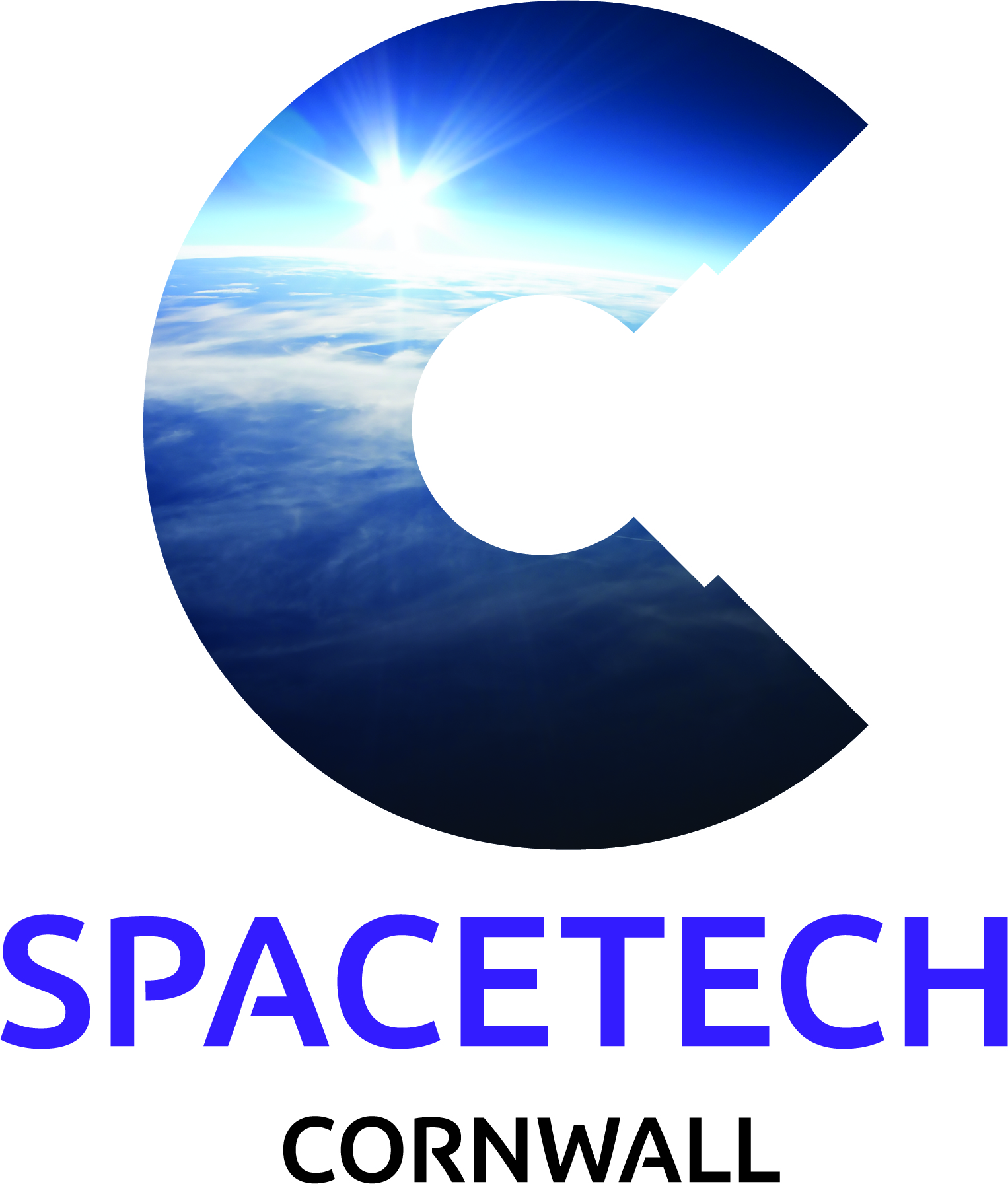 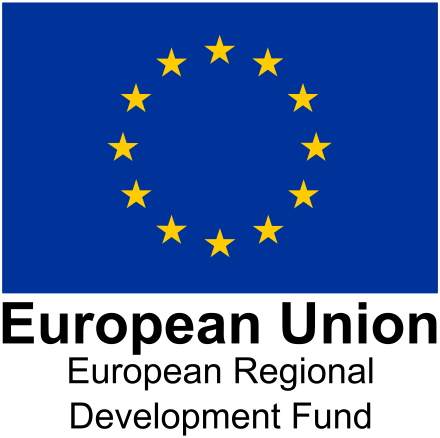 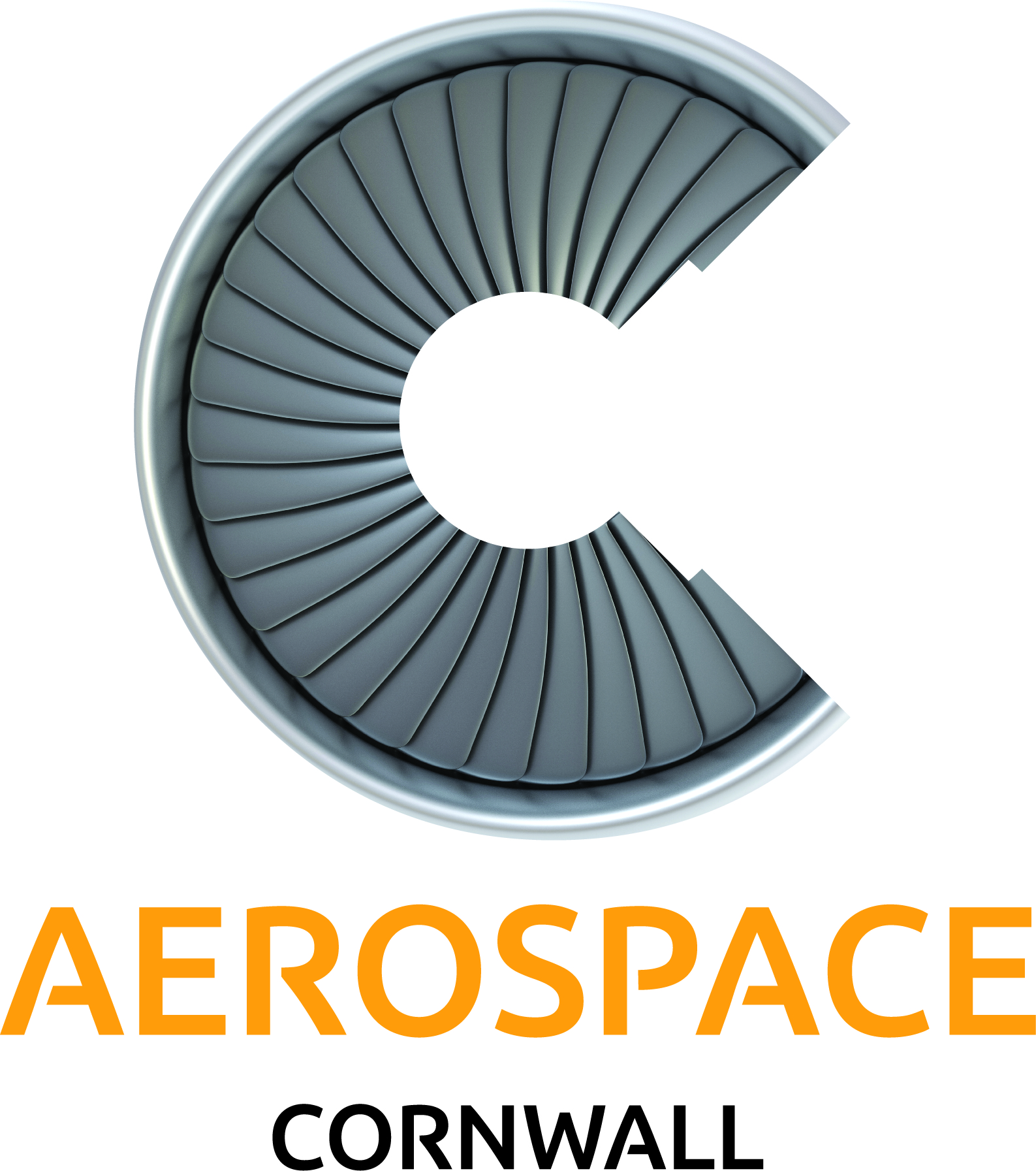 The Cornish brand has differing impact outside of Cornwall. For the 3 non SME inward investors into Cornwall within the UK and overseas, the below is currently being used;Union Jack – OverseasSt Pirans – With UK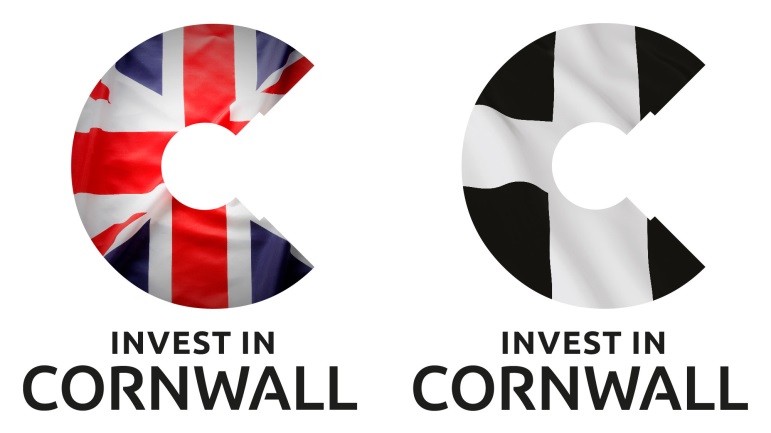  For events where the pull is Spaceport Cornwall, the below has been used.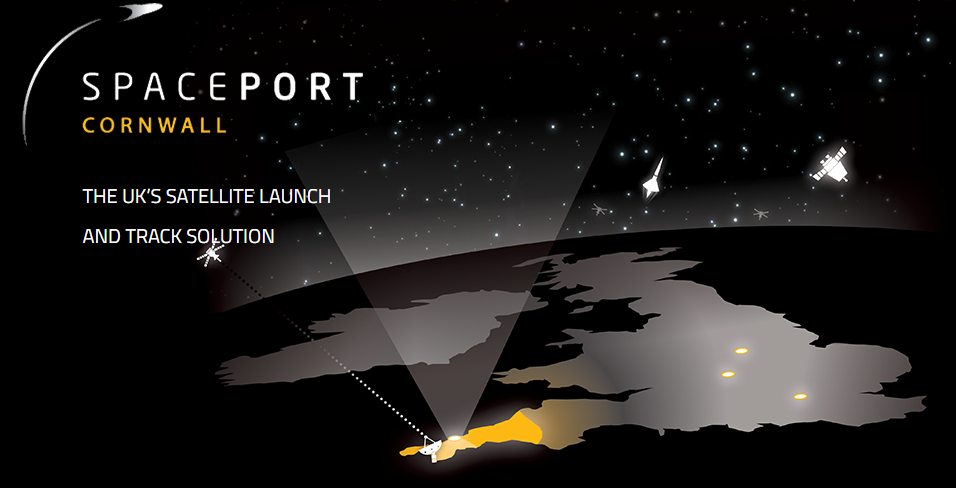 